Информация для родителей (законных представителе) с разъяснением возможных правовых последствий нарушения Правил дорожного движения Российской Федерации, допущенных при сопровождении несовершеннолетнихКаждый родитель хочет, чтобы его ребенок был самостоятельным и уверенным в себе человеком. С этой целью родители начинают с раннего возраста отпускать детей одних в школу, в магазин, да и просто гулять.Но если по пути ребенку придется переходить проезжую часть, стоит хорошо подумать, прежде чем отправлять его идти одного.Для того, чтобы полноценно усвоить правила безопасного поведения на дороге, ребенку мало их выучить. Он должен видеть, как они действуют в реальной жизни, видеть и положительный пример взрослых.Родители, которые переходят с детьми дорогу в неположенном месте, могут и не надеяться, что, когда ребенок будет переходить дорогу один, он станет искать пешеходный переход. Ребенок не сможет правильно определить расстояние до приближающегося автомобиля, он не обратит внимания на то, скользкая дорога или нет. И не сможет усвоить, что если он видит машину, то это не значит, что и водитель видит его и сможет в любой момент остановить машину.У детей не развито чувство опасности.Водителю бывает трудно заметить маленького пешехода, особенно если он выходит из-за стоящего на обочине автомобиля.По статистике, чаще всего, в дорожно-транспортных происшествиях страдают дети, переходящие дорогу в неположенном месте.Правовая основа разбирательства со взрослыми – статья 63 Семейного кодекса Российской Федерации, возлагающая на родителей (законных представителе) ответственность за воспитание детей и обязывающая заботиться об их здоровье.«Родители несут ответственность за воспитание и развитие своих детей. Они обязаны заботиться о физическом, психическом, духовном и нравственном развитии своих детей».Пренебрегая требованиями законодательства Российской Федерации, родители (законные представители) приобретают детям мототранспортные средства до достижения ими возраста, с которого разрешено управление данными средствами, подвергая жизнь и здоровье своих детей опасности. Подростки садятся за руль скутера, мопеда, мотоцикла, и при этом лишь немногие обладают знаниями правил дорожного движения.Статьей 5.35 Кодекса об административных праонарушениях российской Федерации предусмотрена ответственность за неисполнение родителями или иными законными представителями несовершеннолетних обязанностей по содержанию и воспитанию детей. Если эти условия не выполняются, то родители могут быть привлечены к административной ответственности за ненадлежащее исполнение родительских обязанностей. Санкция данной статьи предусматривает ответственность в виде предупреждения или наложения административного штрафа.Основаниями для привлечения к административной ответственности по статье 5.35 Кодекса об административных правонарушениях РФ являются:- действия (бездействия) лиц, выражающиеся в неисполнении или ненадлежащем исполнении ими обязанностей по содержанию ими обязанностей по содержанию, воспитанию, обучению, защите прав и законных интересов несовершеннолетних, совершенные умышленно или по неосторожности.Действия родителей, которые могут привести к ДТП:- приобретение мототранспортных средств подросткам, не достигшим возраста 16 лет и разрешение своим детям управлять данными транспортными средствами;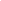 - случаи, когда родители отпускают гулять детей дошкольного возраста одних, без контроля взрослых;- отправляют детей дошкольного возраста в магазин, который находится на проезжей части без контроля взрослых;- отправляют детей дошкольного или младшего школьного возраста в магазин, который находится на проезжей части без контроля взрослых.Бездействие родителей, которые могут привести к ДТП:- знают, что ребенок в нарушение ПДД управляет веломототехникой, не достигнув возраста управления данными транспортными средствами, не предпринимают никаких действий к недопущению совершения ДТП с несовершеннолетним ребенком;- при переходе дороги мама не взяла ребенка-дошкольника за руку или взяла его не за запястье, тем самым подвергла жизнь и здоровье ребенка опасности и создала предпосылки для совершения ДТП.Несмотря на то, что наказание, которое грозит родителям, небольшое -  предупреждение или штраф от 100 до 500 рублей, — мы уверены, что в подавляющем большинстве случаев этого будет вполне достаточно, чтобы взрослый стал ответственно относиться к ПДД и безопасности ребенка.Уважаемые родители!Ежегодно на дорогах гибнут дети, которые катаются на велосипедах, самокатах, мопедах или даже на автомашинах, не имея права управления и не зная Правил дорожного движения.С раннего возраста приучайте детей соблюдать Правила дорожного движения. И не забывайте, что личный пример – это самая доходчивая форма обучения для ребенка.Помните, если вы будете соблюдать Правила дорожного движения, то ваш ребенок будет поступать также!